IROQUOIS AND ALGONQUIN WEBQUEST RUBRIC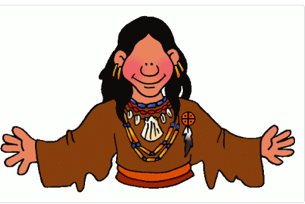 4321CONTENTPresentation is thoughtful and thorough. It reflects deep comprehension of the contributions of both the Algonquin and Iroquois tribes. It contains five wow facts for both tribes, a one-two paragraph overview of what life was like in both tribes, either a venn diagram that compares 5 important similarities and five differences or a narrative description of five important similarities and differences, discussion of role of corn, housing, transportation and roles in both communities. Complete explanation of five domain specific vocabulary words and a complete journal entry that answers all required questions. Reflection is also thorough and complete.Presentation is mostly thoughtful and thorough. It mostly reflects deep comprehension of the contributions of both the Algonquin and Iroquois tribes. All or almost all of the following tasks are included:  It contains five wow facts for both tribes, a one-two paragraph overview of what life was like in both tribes, either a venn diagram that compares 5 important similarities and five differences or a narrative description of five important similarities and differences, discussion of role of corn, housing, transportation and roles in both communities. Complete explanation of five domain specific vocabulary words and a complete journal entry that answers all required questions. Reflection is also thorough and complete.Presentation is somewhat thoughtful and thorough. It mostly reflects limited comprehension of the contributions of both the Algonquin and Iroquois tribes. Two or more components are missing: It contains five wow facts for both tribes, a one-two paragraph overview of what life was like in both tribes, either a venn diagram that compares 5 important similarities and five differences or a narrative description of five important similarities and differences, discussion of role of corn, housing, transportation and roles in both communities. Complete explanation of five domain specific vocabulary words and a complete journal entry that answers all required questions. Reflection is also thorough and complete.Presentation is vague and incomplete. It mostly reflects poor comprehension of the contributions of both the Algonquin and Iroquois tribes. Three or more components are missing: It contains five wow facts for both tribes, a one-two paragraph overview of what life was like in both tribes, either a venn diagram that compares 5 important similarities and five differences or a narrative description of five important similarities and differences, discussion of role of corn, housing, transportation and roles in both communities. Complete explanation of five domain specific vocabulary words and a complete journal entry that answers all required questions. Reflection is also thorough and complete.COOPERATION & PARTICIPATIONPartners worked well together. Work was evenly divided. If there were any conflicts, they were settled peacefully with or without the teacher’s assistance. Partners shared a great deal of information with each other and participated a great amount in partner or whole group discussions.Partners mostly worked well together. Work was mostly evenly divided. If there were any conflicts, they were mostly settled peacefully with or without the teacher’s assistance. Partners shared a good deal of information with each other and participated a good amount in partner or whole group discussions.Partners may or may not have worked well together. Work was not evenly divided. If there were some conflicts, that may not have been settled peacefully with or without the teacher’s assistance. Partners shared a limited amount of information with each other and participated in partner or whole group discussions on a limited basis.Partners did not work well together. Work was not evenly divided. One person did all of the work.  If there were any conflicts, they were not settled peacefully with or without the teacher’s assistance. Partners shared little or no information with each other and did not participate in partner or whole group discussions.JOURNAL ENTRYReflects good qualities of good writing including strong voice, strong word choice, lots of specific details, elaboration and careful attention to mechanics. Carefully answers everything and is written in narrative format.Mostly reflects good qualities of good writing including strong voice, strong word choice, lots of specific details, elaboration and careful attention to mechanics. Mostly arefully answers everything and is written in narrative format.Reflects some qualities of good writing including strong voice, strong word choice, lots of specific details, elaboration and careful attention to mechanics. May or may not answer everything and may or may not be written in narrative format.Does not reflect good qualities of good writing including strong voice, strong word choice, lots of specific details, elaboration and careful attention to mechanics. Did not carefully answer everything and is not written in narrative format.PRESENTATIONTeam is proud to present work. It is colorful, typed, contains images and is neatly constructed.Team is mostly proud to present work. It is mostly colorful, typed (or neatly handwritten in ink), contains images and is mostly neatly constructed.Team may or may not be proud to present work. It may or may not be colorful, typed (or neatly handwritten), may or may not contain images and is somewhat  neatly constructed.Team is not proud to present work. It is not colorful, typed, and doesn’t contain images and is not neatly constructed.